Wiggenhall St Mary Magdalen Parish CouncilI hereby give you notice that an Ordinary Meeting of the above-named Parish Council will be held on 9 June 2022 at 6.30 pm.  All members of the Council are hereby summoned to attend for the purpose of considering and resolving upon the business to be transacted at the Meeting as set out hereunder.  The meeting will be open to the public unless the Council otherwise direct.  10 minutes will be allowed during the meeting for members of the public to raise points of concern on agenda items. Councillors are reminded to make an inspection of the cemetery before the meetingAgendaReceive apologies for absenceConfirm as a correct record the minutes of the meetings of the Council held 	12 May 2022.   Draft minutes previously circulatedAccept declarations of interest and dispensation requests on agenda itemsAgree meeting be adjourned to allow members of the public to speakMatters arising not covered elsewhere on the agenda (for information only)Correspondence (for information only)Highways -Receive reports of highways issues including lighting and public footpathsReceive reports from councillorsWoodland – a	Update on woodland seatingb	Receive report on owl box location meeting and decide where owl box is to be placedVillage Sign – Ratify appointment of  alternative contractor for sign base rebuildCemetery gates - Receive updateDog waste bins  - Update on cemetery gateway binChurch Road Phone Box – Update Cemetery and Playing Field maintenance – Review wording of tendersCemetery - Reviewa	Feesb	Risk Assessmentc	RegulationsPlanning  - Consider applications received Financea  	Resolve to accept monthly accounts to 31 May 2022b	Resolve to pay schedule of paymentsCouncillors’ concerns and agenda items for next meeting –information only Agree meeting be adjourned for Public Speaking.Confirm date of next meeting 14 July 2022.  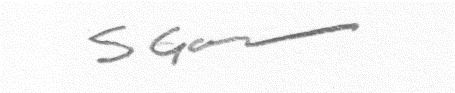 	1 June 2022